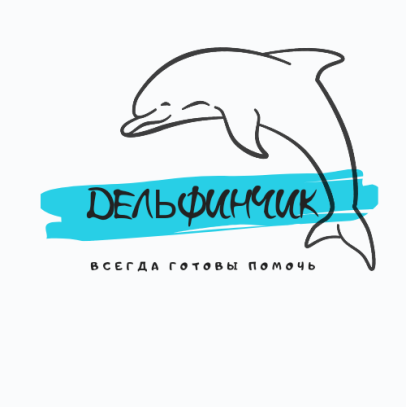 «Насморк как симптом детских инфекционных   заболеваний».Насморк как симптом кориЭтиология. Возбудитель кори относится к группе макровирусов, передаётся воздушно-капельным путём. Восприимчивость организма к вирусам кори очень высокая.Клиническая картина. Насморк при кори отличается обильными слизистыми выделениями на фоне высокой температуры тела.Насморк как симптом краснухиЭтиология. Возбудитель краснухи относиться к макровирусам. Основной путь передачи инфекции – воздушно- капельный.Клиническая картина. Насморк при краснухе незначительный и не является ведущим симптомом заболевания.Насморк как симптом ОРВИЭтиология. Возбудители ОРВИ- разнородная группа вирусов, которые отличаются малой стойкостью во внешней среде, широкой распространенностью и высокой восприимчивостью организма. Путь передачи инфекции – воздушно – капельный.Клиническая картинка. Различна и зависит от вида возбудителя и тяжести заболевания.Насморк как симптом риновирусной инфекцииЭтология. Возбудителем заболевания являются риновирусы.Клиническая картина. Насморк при этой инфекции характеризуется обильными выделениями из носа, сопровождается чиханием. При осмотре полости носа отмечается выраженный отёк слизистой оболочки.Лечение насморка зависит от его этиологии и включает в себя:-Общеукрепляющие средства-Сосудосуживающие средства.-Противоотечную терапию.-Антибактериальные препараты